系所或學術單位代表(Steward)選舉Nominations for the Steward Council are finalized at the GMM.  Let the voting begin!Steward Council 的代表提名在今天的CGE會員大會截止。讓我們開始投票吧!CGE新會員招募CGE is in the midst of speaking to ALL of our members and potential members.  Join us as we visit the offices of your peers and discuss issues important to members and CGE.  See the sign-up sheet going around to sign-up for a shift tonight!CGE 是為了替所有會員以及未來潛在的會員發聲而存在的。請加入我們拜訪你辦公室的同事，一起討論任何和CGE及會員相關的重要事務。請在今晚傳閱的登記表上註明你有空一起參與我們拜訪研究室及招募新會員。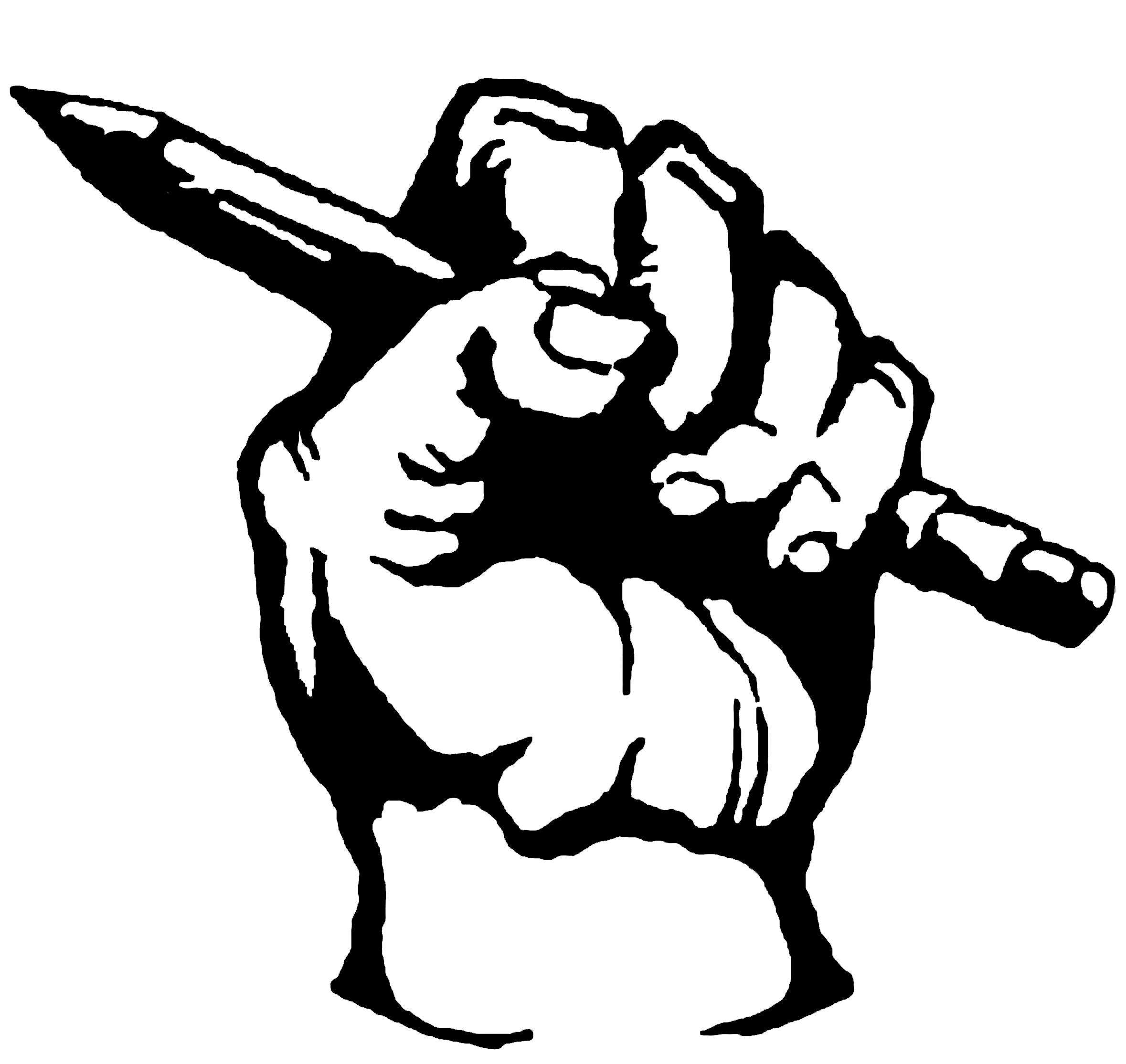 章程委員會 (Constitution committee)CGE is searching for members interested in revising and drafting proposed changes to the constitution and bylaws throughout the year.  The constitution plays an important role by ensuring that CGE’s practices are inline with the CGE constitution.  The commitment level varies, but can be expected at no more than 10 hours per term.CGE 歡迎任何對於制定及修改CGE章程有興趣的會員加入我們的章程委員會。這份工作對於確保CGE的運作符合其章程有著非常重要的角色。每個委員參與的程度因人而異，通常一個term不會超過十個小時。Communications committee 公關委員會CGE is searching for members interested in developing newsletters and distributing relevant CGE information to members.  This position is a great opportunity for members with talents in graphics and design.  The commitment level varies, but can be expected at no more than 10 hours per term.CGE也歡迎任何有興趣編寫最新訊息及將此訊息傳達給所有會員的人加入公關委員會。委員參與的程度因人而異，通常一個term不會超過十個小時。Audit committee 審計委員會The Audit committee is one of the most important committees of the year.  Taking only a couple of hours, the Audit committee meets once to conduct the Audit of CGE’s financial activity.  Because of potential conflicts of interest, CGE officers (in the past year and current) and members of the Budget committee are not recommended to join this committee.  審計委員會是CGE最重要的委員會之一。一個term只需要開一次會，在幾個小時的會議中針對CGE的預算做審查。為避免可能的利益衝突，現任和前任的CGE幹部，以及制定預算的委員們並不建議參與此委員會。Student Fee Expert – “Feexpert”  學雜費審查員Fees are always an important issue for our members, but not always easy to keep track of.  CGE is looking for a member who is willing to act as a “Feexpert,” who could stay informed on changes in the fee structure, report back to CGE leadership, and possibly serve on the bargaining team the following year.學雜費對於會員來說是最重要的議題之一，但是並不容易持續追蹤學雜費的改變。CGE希望能徵求一位學雜費審查員來幫助我們注意一年度學雜費結構的變化，回報給CGE的幹部們。並希望這位審查員能夠參與翌年CGE和學校協調的預算小組。Member benefits (committee) 會員福利委員會CGE and AFT members qualify for certain benefits.  Learn what they are and find out how you can possibly be involved in establishing more local benefits for your union.CGE和AFT會員享有某些優惠。加入此委員會以幫助CGE在當地爭取更多相關福利。RatificationThe 2012-2016 contract has been ratified!!  Updates from our VP Bargaining.2012-2016年的合約已經被批准了。RA campaignUpdates from organizers.Brew OffFriday, November 2nd at Odd Fellow’s Hall.  Interested in helping plan one of CGE’s largest events?  See the sign-up sheet going around.此為CGE最大的活動之一, 想要幫忙策劃請詳閱現在正在傳發的資訊。University OMBUDSHave a problem in your department?  OMBUDS is here to help!對你的系所有任何意見想要反應?OMBUDS在這裡幫忙大家。News of the Matriculation FeeConfused about why you still have a $300 fee on your student account?  We’ll update you on all the news of the mess of the matriculation fees!對於你學生帳戶裡面還有三百元的雜支費要付清趕到困惑嘛?我們將會告訴各位這學生雜支費相關的來龍去脈。 Political Tax CreditKevin Weitemier walks us through the political tax credit.Officer UpdatesWhat officers are up to and how you can contact us with thoughts, questions, and concerns.